Lampiran 1Abnormal Return Sebelum Pandemi Covid-19 (2019)Lampiran 2Abnormal Return Saat Pandemic Covid-19 (2020)Lampiran 3Transform Data Sebelum Pandemi Covid-19 (2019)Lampiran 4Hasil Statistik Deskriptif Sebelum Pandemi Covid-19 (2019)Lampiran 5Hasil Uji Heterokedastisitas dengan Uji White Sebelum Pandemi Covid-19 (2019)Lampiran 6Hasil Uji Autokorelasi dengan LM TestSebelum Pandemi Covid-19 (2019)Lampiran 7Statistik Deskriptif Saat Pandemi Covid-19 (2020)Lampiran 8Uji Heterokedastisitas dengan Uji WhiteSaat Pandemi Covid-19 (2020) Lampiran 9Uji Autokorelasi dengan LM TestSaat Pandemi Covid-19 (2020)Lampiran 10Chi- Square Tabel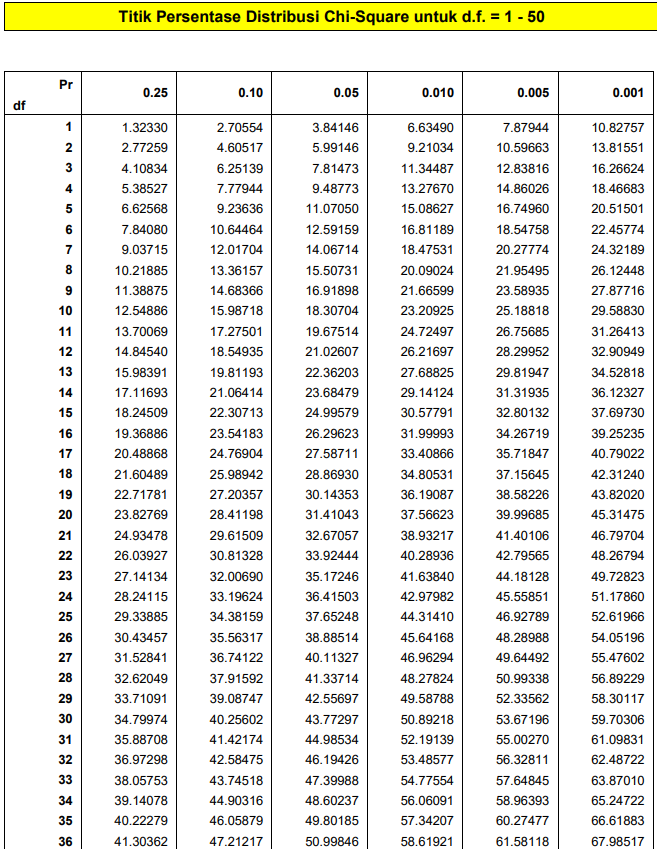 Lampiran 11Daftar F Tabel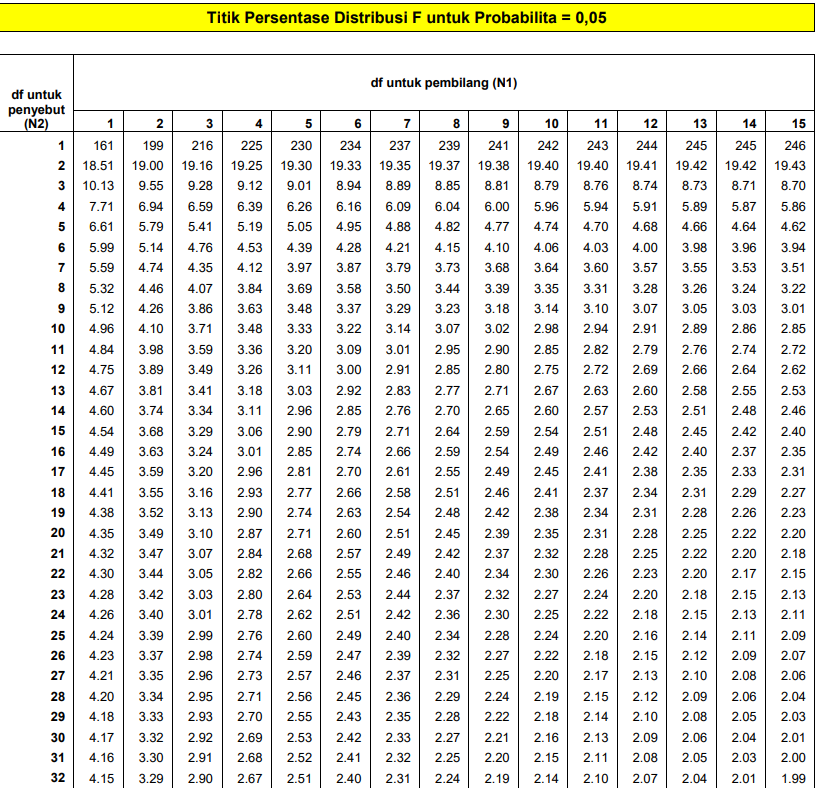 Lampiran 12Daftar t Tabel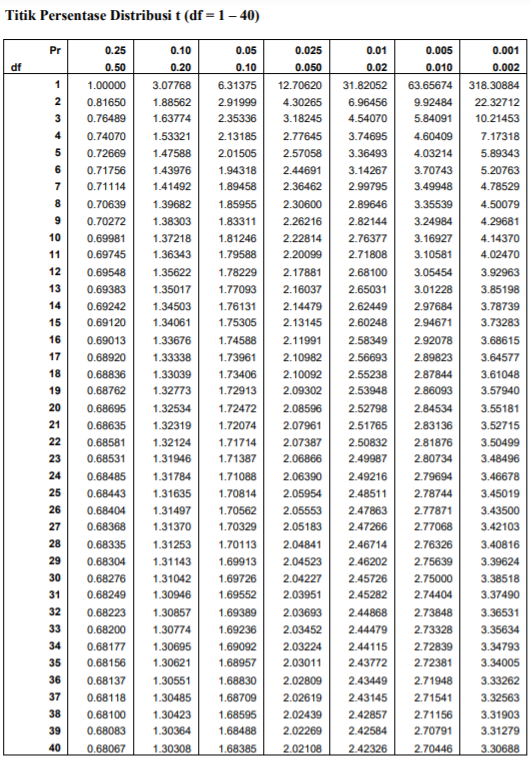 Lampiran 13Data Keuangan yang Digunakan Kode EmitenPERIODE PENGAMATANPERIODE PENGAMATANPERIODE PENGAMATANPERIODE PENGAMATANPERIODE PENGAMATANPERIODE PENGAMATANPERIODE PENGAMATANKode EmitenT-3T-2T-1T0T+1T+2T+3Kode Emiten26-03-2027-03-2030-03-2031-03-2001-04-2002-04-2003-04-20ADRO0,137910,02852-0,063040,072890,032920,022220,06031AKRA0,107470,09023-0,061940,03466-0,016770,000840,02946ANTM0,150130,11305-0,053590,04894-0,023830,043970,03383BRPT0,199950,14238-0,027490,213100,032360,118860,20959BTPS0,078850,08232-0,06637-0,06277-0,06505-0,02972-0,05687CPIN0,100990,16804-0,065440,08037-0,036690,03124-0,00641EXCL0,255240,029750,007020,11813-0,017980,058300,05580ICBP0,147570,05299-0,029590,06258-0,004340,00792-0,01662INCO0,183040,063670,015470,07477-0,054720,094140,05524INDF0,186370,14128-0,062980,003200,003200,07407-0,02621INKP0,169990,14140-0,073750,02930-0,006700,048300,06706INTP0,202000,08055-0,065350,00997-0,02207-0,024810,01239JPFA0,144120,07919-0,064580,01536-0,026850,053640,00991KAEF0,25601-0,03245-0,061990,13047-0,013080,017680,00985KLBF0,103440,068340,039830,15350-0,023990,10818-0,02206MDKA0,122590,01268-0,02920-0,011310,032640,017620,03658MIKA0,09884-0,028200,036160,13803-0,066310,003460,03346MNCN0,103110,03151-0,035570,04333-0,002420,114220,00311PGAS0,133420,12710-0,030020,07109-0,042160,097890,00945PTBA0,129670,01108-0,067450,14855-0,05845-0,008580,04059PTPP0,099980,11322-0,058930,01862-0,054190,028860,09516PWON0,163210,08391-0,05938-0,006330,019480,057770,05527SCMA0,052270,02332-0,062040,08724-0,022490,05630-0,00297SMGR0,114470,17706-0,064700,031200,01410-0,021710,03093TKIM0,127420,03123-0,062350,00492-0,020150,084740,15096TLKM0,141070,040580,019850,01004-0,015320,013350,02603TPIA0,01081-0,06426-0,03331-0,025380,002400,092880,19891UNTR0,077710,03419-0,066780,17415-0,013700,019110,01736UNVR0,204270,01413-0,044710,13884-0,003350,02093-0,00686WIKA0,117520,10034-0,061010,025460,007170,043100,05919Kode EmitenPERIODE PENGAMATANPERIODE PENGAMATANPERIODE PENGAMATANPERIODE PENGAMATANPERIODE PENGAMATANPERIODE PENGAMATANPERIODE PENGAMATANKode EmitenT-3T-2T-1T0T+1T+2T+3Kode Emiten26/03/2129/03/2130/03/2131/03/2104/04/2105/04/2106/04/21ADRO0,01161-0,01230-0,024900,000000,00341-0,007370,03339AKRA0,03430-0,03254-0,024460,00940-0,00562-0,008490,01851ANTM0,10388-0,06996-0,022120,01810-0,01524-0,052160,09164BRPT-0,030000,06349-0,01493-0,03030-0,01985-0,088010,09600BTPS0,03487-0,016300,00000-0,038670,00687-0,00855-0,00287CPIN0,002130,043640,01045-0,03448-0,005090,01792-0,00704EXCL0,00375-0,00476-0,019140,01951-0,00103-0,009570,04348ICBP0,017650,01374-0,016260,01377-0,02628-0,00279-0,01120INCO0,07088-0,02991-0,00881-0,026670,02031-0,011160,05192INDF0,019370,00755-0,01509-0,015090,01937-0,011320,01509INKP0,00154-0,01279-0,04968-0,050000,01400-0,014120,01671INTP-0,00973-0,00574-0,03077-0,029760,02036-0,02200-0,00409JPFA0,010930,039370,01515-0,044780,057430,00980-0,02427KAEF0,04407-0,03460-0,02867-0,055350,02431-0,00760-0,01533KLBF-0,00701-0,025320,000000,01948-0,013460,000000,00323MDKA0,02246-0,01288-0,04348-0,022730,037890,004460,02667MIKA-0,00892-0,01091-0,02574-0,00755-0,013110,00385-0,02299MNCN0,02116-0,01923-0,03431-0,03046-0,01918-0,005320,00535PGAS0,023160,01103-0,03636-0,00755-0,00325-0,026620,01172PTBA0,00074-0,00741-0,01866-0,003800,00847-0,04151-0,00787PTPP0,00439-0,01338-0,06780-0,00364-0,00209-0,069090,04297PWON0,04213-0,02655-0,00909-0,00917-0,00417-0,009260,01869SCMA0,041880,04348-0,03333-0,02299-0,003580,01471-0,00290SMGR-0,020160,00677-0,02466-0,04138-0,00242-0,011990,00728TKIM-0,008690,00210-0,06289-0,067110,03177-0,006930,04651TLKM0,02129-0,02292-0,008800,01183-0,01094-0,00295-0,00296TPIA0,012760,006880,02733-0,01330-0,00356-0,011240,00455UNTR0,02599-0,00457-0,013760,029070,002490,001130,00563UNVR-0,006290,01894-0,026020,003820,00883-0,022640,00000WIKA0,01160-0,02167-0,02532-0,00325-0,00412-0,068400,03147Kode EmitenCumulative abnormal returnCurrent RatioProfit MarginDebt to EquityDay Sales OutstandingADRO-1,230,54-1,28-0,203,48AKRA-1,690,21-2,440,124,43ANTM-1,160,37-2,00-0,412,40BRPT-0,120,50-1,420,473,67BTPS0,001,81-0,62-0,796,56CPIN-1,300,93-1,67-0,932,84EXCL-0,68-1,09-3,560,822,25ICBP-1,510,93-1,08-0,803,54INCO-0,841,46-1,89-1,933,90INDF-1,140,24-1,22-0,263,24INKP-0,980,83-1,300,124,87INTP-1,651,19-1,06-1,614,21JPFA-1,560,51-1,600,223,01KAEF-1,18-0,01-0,990,394,40KLBF-0,851,47-0,79-1,554,04MDKA-1,71-0,22-0,95-0,21-1,56MIKA-1,541,75-0,74-1,813,98MNCN-1,361,27-0,45-0,864,83PGAS-1,000,67-1,140,253,86PTBA-1,630,91-1,05-0,883,71PTPP-1,420,27-1,961,014,31PWON-1,161,05-0,57-0,823,70SCMA-2,031,28-0,73-1,504,73SMGR-1,270,31-1,160,264,06TKIM-1,150,49-2,280,193,59TLKM-1,45-0,34-1,59-0,123,44TPIA-1,700,57-2,40-0,043,43UNTR-1,420,44-1,38-0,194,43UNVR-1,13-0,43-0,671,073,80WIKA-1,230,33-2,060,804,08Date: 06/29/21   Time: 18:58Sample: 1 30Sample: 1 30Sample: 1 30CARCRPMDERDSO Mean-1.236333 0.608000-1.401667-0.306333 3.707667 Median-1.250000 0.525000-1.250000-0.195000 3.830000 Maximum 0.000000 1.810000-0.450000 1.070000 6.560000 Minimum-2.030000-1.090000-3.560000-1.930000-1.560000 Std. Dev. 0.437930 0.659694 0.692398 0.834834 1.282927 Skewness 1.072829-0.296128-1.080117-0.313984-2.056310 Kurtosis 4.518179 3.092751 4.274764 2.248393 11.19266 Jarque-Bera 8.635893 0.449214 7.864547 1.199071 105.0416 Probability 0.013327 0.798830 0.019599 0.549067 0.000000 Sum-37.09000 18.24000-42.05000-9.190000 111.2300 Sum Sq. Dev. 5.561697 12.62068 13.90302 20.21150 47.73114 Observations 30 30 30 30 30Heteroskedasticity Test: WhiteHeteroskedasticity Test: WhiteHeteroskedasticity Test: WhiteHeteroskedasticity Test: WhiteF-statistic1.390522    Prob. F(14,15)    Prob. F(14,15)0.2668Obs*R-squared16.94415    Prob. Chi-Square(14)    Prob. Chi-Square(14)0.2592Scaled explained SS13.38089    Prob. Chi-Square(14)    Prob. Chi-Square(14)0.4968Test Equation:Test Equation:Test Equation:Dependent Variable: RESID^2Dependent Variable: RESID^2Dependent Variable: RESID^2Dependent Variable: RESID^2Method: Least SquaresMethod: Least SquaresMethod: Least SquaresMethod: Least SquaresDate: 06/29/21   Time: 18:56Date: 06/29/21   Time: 18:56Date: 06/29/21   Time: 18:56Date: 06/29/21   Time: 18:56Sample: 1 30Sample: 1 30Sample: 1 30Included observations: 30Included observations: 30Included observations: 30Included observations: 30VariableCoefficientStd. Errort-StatisticProb.  C0.0048990.8265570.0059270.9953CR^20.0650140.6084980.1068440.9163CR*PM0.2580580.3819430.6756450.5095CR*DER0.1315350.8003840.1643400.8717CR*DSO-0.0910290.463960-0.1961990.8471CR0.8995571.7160660.5241970.6078PM^2-0.1176320.205233-0.5731630.5750PM*DER0.1997330.2530890.7891830.4423PM*DSO-0.0406610.156016-0.2606180.7979PM-0.4304000.923091-0.4662590.6477DER^20.0914700.2873070.3183710.7546DER*DSO-0.3804470.259758-1.4646210.1637DER1.8731951.0953291.7101670.1078DSO^20.0222430.0765210.2906840.7753DSO-0.2271400.279403-0.8129450.4290R-squared0.564805    Mean dependent var    Mean dependent var0.159070Adjusted R-squared0.158623    S.D. dependent var    S.D. dependent var0.243994S.E. of regression0.223807    Akaike info criterion    Akaike info criterion0.150789Sum squared resid0.751344    Schwarz criterion    Schwarz criterion0.851387Log likelihood12.73817    Hannan-Quinn criter.    Hannan-Quinn criter.0.374916F-statistic1.390522    Durbin-Watson stat    Durbin-Watson stat1.542248Prob(F-statistic)0.266811Breusch-Godfrey Serial Correlation LM Test:Breusch-Godfrey Serial Correlation LM Test:Breusch-Godfrey Serial Correlation LM Test:Breusch-Godfrey Serial Correlation LM Test:Breusch-Godfrey Serial Correlation LM Test:F-statistic0.897889    Prob. F(2,23)    Prob. F(2,23)0.4212Obs*R-squared2.172681    Prob. Chi-Square(2)    Prob. Chi-Square(2)0.3374Test Equation:Test Equation:Test Equation:Dependent Variable: RESIDDependent Variable: RESIDDependent Variable: RESIDDependent Variable: RESIDMethod: Least SquaresMethod: Least SquaresMethod: Least SquaresMethod: Least SquaresDate: 06/29/21   Time: 18:55Date: 06/29/21   Time: 18:55Date: 06/29/21   Time: 18:55Date: 06/29/21   Time: 18:55Sample: 1 30Sample: 1 30Sample: 1 30Included observations: 30Included observations: 30Included observations: 30Included observations: 30Presample missing value lagged residuals set to zero.Presample missing value lagged residuals set to zero.Presample missing value lagged residuals set to zero.Presample missing value lagged residuals set to zero.Presample missing value lagged residuals set to zero.VariableCoefficientStd. Errort-StatisticProb.  C0.0241540.3684000.0655640.9483CR-0.0654090.284623-0.2298100.8203PM0.0449220.1562110.2875710.7763DER0.0183450.1914810.0958070.9245DSO0.0220050.0862670.2550790.8009RESID(-1)0.2400320.2185011.0985410.2833RESID(-2)0.1219810.2429270.5021290.6203R-squared0.072423    Mean dependent var    Mean dependent var6.57E-17Adjusted R-squared-0.169554    S.D. dependent var    S.D. dependent var0.405654S.E. of regression0.438698    Akaike info criterion    Akaike info criterion1.390953Sum squared resid4.426491    Schwarz criterion    Schwarz criterion1.717900Log likelihood-13.86430    Hannan-Quinn criter.    Hannan-Quinn criter.1.495546F-statistic0.299296    Durbin-Watson stat    Durbin-Watson stat1.967912Prob(F-statistic)0.930870Date: 06/29/21 Time: 19:13Sample: 1 30Sample: 1 30Sample: 1 30CARCRPMDERDSO Mean-0.020000 2.132000 0.288333 1.054000 74.79467 Median-0.020000 1.805000 0.275000 0.875000 42.53000 Maximum 0.070000 6.000000 0.620000 3.160000 780.4200 Minimum-0.110000 0.400000 0.010000 0.150000 2.300000 Std. Dev. 0.052259 1.368862 0.149645 0.845090 138.6982 Skewness-0.053079 1.361064 0.289761 1.311714 4.599642 Kurtosis 1.825069 4.272701 2.357797 3.844984 23.91661 Jarque-Bera 1.739666 11.28718 0.935337 9.495466 652.6642 Probability 0.419021 0.003540 0.626461 0.008671 0.000000 Sum-0.600000 63.96000 8.650000 31.62000 2243.840 Sum Sq. Dev. 0.079200 54.33968 0.649417 20.71112 557878.2 Observations 30 30 30 30 30Heteroskedasticity Test: WhiteHeteroskedasticity Test: WhiteHeteroskedasticity Test: WhiteHeteroskedasticity Test: WhiteF-statistic0.603596    Prob. F(14,15)    Prob. F(14,15)0.8240Obs*R-squared10.81052    Prob. Chi-Square(14)    Prob. Chi-Square(14)0.7009Scaled explained SS2.960909    Prob. Chi-Square(14)    Prob. Chi-Square(14)0.9991Test Equation:Test Equation:Test Equation:Dependent Variable: RESID^2Dependent Variable: RESID^2Dependent Variable: RESID^2Dependent Variable: RESID^2Method: Least SquaresMethod: Least SquaresMethod: Least SquaresMethod: Least SquaresDate: 06/29/21   Time: 19:11Date: 06/29/21   Time: 19:11Date: 06/29/21   Time: 19:11Date: 06/29/21   Time: 19:11Sample: 1 30Sample: 1 30Sample: 1 30Included observations: 30Included observations: 30Included observations: 30Included observations: 30VariableCoefficientStd. Errort-StatisticProb.  C-0.0027190.007996-0.3400100.7386CR^2-2.04E-050.000654-0.0311860.9755CR*PM-0.0011990.006901-0.1737240.8644CR*DER-0.0012480.002332-0.5352440.6003CR*DSO-2.89E-054.48E-05-0.6464890.5277CR0.0024630.0040870.6027200.5557PM^2-0.0201900.034906-0.5784060.5716PM*DER-0.0004130.004977-0.0830230.9349PM*DSO0.0001310.0001360.9673290.3487PM0.0081840.0227870.3591490.7245DER^21.81E-050.0013900.0130260.9898DER*DSO-3.50E-063.19E-05-0.1095170.9142DER0.0018590.0067820.2740300.7878DSO^21.09E-072.34E-070.4652540.6484DSO3.13E-059.17E-050.3414010.7375R-squared0.360351    Mean dependent var    Mean dependent var0.002235Adjusted R-squared-0.236656    S.D. dependent var    S.D. dependent var0.002019S.E. of regression0.002245    Akaike info criterion    Akaike info criterion-9.052949Sum squared resid7.56E-05    Schwarz criterion    Schwarz criterion-8.352350Log likelihood150.7942    Hannan-Quinn criter.    Hannan-Quinn criter.-8.828821F-statistic0.603596    Durbin-Watson stat    Durbin-Watson stat1.761130Prob(F-statistic)0.823973Breusch-Godfrey Serial Correlation LM Test:Breusch-Godfrey Serial Correlation LM Test:Breusch-Godfrey Serial Correlation LM Test:Breusch-Godfrey Serial Correlation LM Test:Breusch-Godfrey Serial Correlation LM Test:F-statistic1.656940    Prob. F(2,23)    Prob. F(2,23)0.2127Obs*R-squared3.778097    Prob. Chi-Square(2)    Prob. Chi-Square(2)0.1512Test Equation:Test Equation:Test Equation:Dependent Variable: RESIDDependent Variable: RESIDDependent Variable: RESIDDependent Variable: RESIDMethod: Least SquaresMethod: Least SquaresMethod: Least SquaresMethod: Least SquaresDate: 06/29/21   Time: 19:10Date: 06/29/21   Time: 19:10Date: 06/29/21   Time: 19:10Date: 06/29/21   Time: 19:10Sample: 1 30Sample: 1 30Sample: 1 30Included observations: 30Included observations: 30Included observations: 30Included observations: 30Presample missing value lagged residuals set to zero.Presample missing value lagged residuals set to zero.Presample missing value lagged residuals set to zero.Presample missing value lagged residuals set to zero.Presample missing value lagged residuals set to zero.VariableCoefficientStd. Errort-StatisticProb.  C-0.0140640.038722-0.3632000.7198CR0.0090850.0127140.7145650.4821PM-0.0340610.071914-0.4736280.6402DER0.0045660.0156870.2910730.7736DSO-1.18E-058.87E-05-0.1330560.8953RESID(-1)0.2018360.2080330.9702090.3420RESID(-2)-0.3978230.234659-1.6953250.1035R-squared0.125937    Mean dependent var    Mean dependent var4.86E-18Adjusted R-squared-0.102080    S.D. dependent var    S.D. dependent var0.048087S.E. of regression0.050482    Akaike info criterion    Akaike info criterion-2.933438Sum squared resid0.058614    Schwarz criterion    Schwarz criterion-2.606492Log likelihood51.00157    Hannan-Quinn criter.    Hannan-Quinn criter.-2.828845F-statistic0.552313    Durbin-Watson stat    Durbin-Watson stat1.941285Prob(F-statistic)0.763171NOKode EmitenTahun Aktiva LancarUtang LancarPenjualan BersihHarga Pokok PenjualanTotal UtangEkuitasPiutang Usaha1ADRO201929.766.80817.389.53548.773.52935.165.07945.621.18155.750.7814.378.0511ADRO202025.186.39816.652.90536.869.27728.480.75435.342.19757.938.4803.308.0132AKRA201910.777.6398.712.52621.702.63819.810.51611.342.18510.066.8615.068.7112AKRA20208.042.4195.102.11017.715.92815.668.0088.127.21710.556.3563.077.1413ANTM20197.665.2395.293.23832.718.54328.271.38612.061.48918.133.4181.002.3353ANTM20209.150.5147.553.26127.372.46122.896.68412.690.06419.039.4491.344.1964BRPT201925.791.30015.598.29933.893.99025.719.09662.450.86838.878.9253.679.9734BRPT202029.914.36715.992.75133.950.50325.464.99368.829.82042.921.7283.277.1925BTPS201914.908.8852.439.0544.457.3522.070.4432.439.0545.393.3208.767.3465BTPS202015.786.2652.632.8904.037.4742.442.2162.632.8905.878.7498.752.5496CPIN201912.995.5045.120.39042.501.14634.525.9798.213.55020.895.8582.023.9436CPIN202013.531.8175.356.45342.518.78234.263.7997.809.60823.249.6831.841.0087EXCL20197.145.64821.292.68425.132.628                      712.579 43.603.27619.121.966662.9447EXCL20207.571.12318.857.02626.009.095                       371.598 48.607.43119.137.366450.3628ICBP201916.624.9256.556.35942.296.70327.892.69012.038.21026.671.1044.049.2908ICBP202020.716.2239.176.16446.641.04829.416.67353.270.27250.318.0535.273.4169INCO20198.299.9201.926.47611.032.6259.372.2693.964.27727.393.4051.513.7189INCO202010.122.9132.337.52711.123.2019.314.1094.280.15729.386.543873.28210INDF201931.403.44524.686.86276.592.95553.876.59441.996.07154.202.4885.406.03310INDF202038.418.23827.975.87581.731.46954.979.42583.998.47279.138.0446.429.13011INKP201959.462.07425.859.58345.472.24333.109.36063.434.83056.512.09116.485.94611INKP202063.148.47027.968.08643.431.85030.883.77761.767.35061.810.99918.826.51012INTP201912.829.4943.907.49215.939.34810.439.0314.627.48823.080.2612.984.15112INTP202012.299.3064.215.95614.184.3229.070.7705.168.42422.176.2482.584.65213JPFA201912.873.1487.741.95838.872.08431.000.23414.754.08111.896.8142.188.58913JPFA202011.745.1386.007.67936.964.94829.535.73914.539.7901.141.1971.880.01614KAEF20197.344.7877.392.1409.400.5355.897.24810.939.9507.412.9272.116.72714KAEF20206.093.1046.786.94210.006.1736.349.04210.457.1457.105.6721.526.70515KLBF201911.222.4912.577.10922.633.47612.390.0093.559.14416.705.5823.572.85515KLBF202013.075.3323.176.72623.112.65512.866.3324.288.21818.276.0823.477.22116MDKA20192.888.7493.584.4005.671.9723.478.9726.024.2417.396.0393.31216MDKA20202.898.9452.795.8034.681.4673.021.5715.322.8998.198.22929.86617MIKA20192.475.230430.7603.205.0211.670.647783.4344.792.651474.65917MIKA20203.103.602.760568.431.6363.419.342.7471.727.305.153855.187.3765.517.092.084645.688.77318MNCN20197.636.5442.139.4878.353.3653.030.4885.310.92812.525.5022.916.87718MNCN20208.315.8082.159.1717.956.2383.050.6724.461.32814.461.9072.935.36319PGAS201931.103.218.10015.848.381.17854.297.709.08636.981.987.68558.398.828.37645.629.516.8297.188.300.41519PGAS202029.174.154.25717.208.994.36241.970.122.64729.542.621.56466.594.973.96942.986.858.1466.873.914.36220PTBA201911.679.8844.691.25121.787.56414.176.0607.675.22618.422.8262.482.83720PTBA20208.346.3563.872.45717.325.19212.758.9327.117.55916.939.1961.578.86721PTPP201938.948.536.28329.768.643.81023.573.191.97720.257.799.87241.118.567.86415.011.958.3234.897.831.55621PTPP202033.924.938.55127.986.826.92915.831.388.46213.657.930.67739.465.460.56014.006.990.0915.210.572.02322PWON20199.642.5873.373.0977.202.0013.144.1667.999.51018.095.643807.90422PWON20208.590.0244.336.6983.977.2112.036.3188.860.11017.598.695101.92423SCMA20193.559.332988.9705.523.3622.862.8981.228.1265.488.5991.731.15723SCMA20203.609.0411.542.4755.101.1132.491.6312.870.3173.896.5871.853.22924SMGR201916.658.53112.240.25240.368.10727.654.12443.915.14333.891.9246.489.86124SMGR202015.564.60411.506.16335.171.66823.554.56740.571.67435.653.3355.777.25425TKIM201912.401.9767.623.48414.772.74113.260.88523.659.22919.544.1371.490.32725TKIM202012.174.7188.807.17212.602.55910.862.93322.700.19221.998.9781.005.32126TLKM201941.722.00058.369.000135.567.000                  27.592.000 103.958.000117.250.00011.797.00026TLKM202046.503.00069.093.000136.462.000                  29.563.000 126.054.000120.889.00011.339.00027TPIA201919.597.76111.060.13626.536.99324.122.94523.845.61024.844.0752.277.99127TPIA202021.848.69912.564.16026.274.72823.873.02825.923.83026.347.2201.849.83328UNTR201950.826.95532.585.52984.430.47863.199.82550.603.30161.110.07419.680.70328UNTR202044.195.78220.943.82460.346.78447.357.49136.653.82363.147.14010.024.21729UNVR20198.530.33413.065.30842.922.56320.893.87015.367.5095.281.8625.335.48929UNVR20208.828.36013.357.53642.972.47420.515.48415.597.2644.937.3685.295.28830WIKA201942.335.47230.349.45727.212.91423.732.83542.895.11419.215.7334.461.89630WIKA202047.980.94644.168.46816.536.38215.011.59651.451.76016.657.4252.175.553